Муниципальное дошкольное образовательное учреждение«Детский сад №122 комбинированного вида»Конспект итогового интегрированного занятияпо математическому развитиюв средней группе №11«На лесной полянке»Провела: Жирнова М.С.воспитатель 1 квал. категорииСаранск 2019 г.Цель: Обобщить и закрепить полученные знания детей в течение учебного года.Задачи:Образовательные: -формировать у детей элементарные математические представления, совершенствовать навыки счета в пределах 5;- формировать представление о частях суток: утро, день, вечер, ночь;- закрепить знания о цифрах от 1 до 5, соотносить цифры с количеством предметов, совершенствовать счет на слух, понимать зависимость числа от пространственного расположения предметов;- закреплять знания о порядковом счете в пределах 5, различать количественный и порядковый счет;- упражнять в сравнение предметов контрастных размеров и цветов, соизмеряя их по длине, развивать глазомер;- упражнять в конструировании;- формировать представление о пространственных отношениях: по середине, справа, вверху, внизу. Развивать умение определять положение предметов относительно других объектов.- учить отвечать на вопросы, пользуясь понятиями: «сколько?», «какой по счету?», «короткая-длинная».Развивающие:- развивать внимание, память, зрительное восприятие, логическое мышление, умение выслушивать и выполнять задания.Воспитательные:- воспитывать наблюдательность, стремление помогать другим в трудной ситуации.Оборудование: кукла; дорожки 2 штуки; цветы, бабочки; игрушки мишка, белка, заяц, лиса, волк; картинки на картоне(от 1 до 5), цифры; карточки с временами года; ватман, геометрические фигуры( круг, треугольники, овал); клей, кисточки, салфетки.Ход занятия:В круг широкий, вижу я,Встали все мои друзья.В центре круга соберемся,И на место все вернемся.Улыбнемся, подмигнем,И занятие начнём.Ребята, сегодня к нам пришла в гости девочка-Машенька. М: Здравствуйте, ребята. Я девочка Машенька, гуляла со своей бабушкой и потеряла на лесной полянке волшебный клубочек, который мне подарил старичок -лесовичок. Не могли бы вы помочь мне найти мой клубочек? В. Ну что ребята поможем Машеньке отыскать волшебный клубочек?В. Прежде чем мы отправимся в путь, нам нужно немного размяться. Отвечать нужно быстро и правильно.Какое сейчас время года? (весна)У лисы избушка – ледяная, а у зайца - … (лубяная)?Сколько солнышек на небе? (одно)Что в саду растёт на деревьях? (фрукты)?Какой цветок весной появляется из-под снега? (подснежник)Что растет в огороде на грядках? (овощи)Молодцы ребята, а теперь отправляемся в путь! Посмотрите ребята, перед нами лежат две дороги. Нам нужно определить по какой дороге лучше пойти? Давайте сравним, какие они по длине? А по ширине? А по какой дороге мы быстрее доберемся до лесной полянки?Ребята, посмотрите какая красивая поляна!Ребята, что вы видите на поляне?Ответы детей:- красивые цветы, бабочки. Ребята давайте посчитаем. - Сколько цветов растёт на полянке? (пять)Смотрите. А сколько бабочек на поляне? (четыре) Ребята, чего больше? (цветов) чего меньше (бабочек)? Что нужно сделать, чтобы и цветов и бабочек стало поровну, по 5 (нужно добавить 1 бабочку). Правильно! Что можно сказать об их количестве? (поровну по 5). Молодцы! Все справились с заданием! Посмотрите, есть на поляне клубочек? Нет!Тогда отправляемся дальше.2. Ребята, снова для нас подготовлено задание. Поиграем в игру, которая называется «Когда это бывает?». Я буду вам читать загадки, а вы будете отгадывать, когда это бывает, только нужно обязательно внимательно слушать. 1 загадка:Мамы деток разбудили.Дети личики умыли.Застелив свою кровать,Будут в детский сад шагать.Все ответят дружно,Наступило? (утро)2 загадка: Солнышко уже давно,Смотрит ласково в окно.Поиграли, почиталии немножечко устали.На прогулку мы идем.Происходит это? …. (днем)3 загадка: Наигралась детвора.Расставаться нам пора.Вот уже и мы с тобойвозвращаемся домой.Огни мелькают словно свечи,Все ответят это? (вечер)4 загадка: На дворе уже темно,Спать легли уж все давно.Мама, папа, сын и дочь,Наступила, значит? (ночь)- Молодцы, ребята, вы правильно ответили. А скажите мне, утро, день, вечер, ночь-что это такое? Сколько частей в сутках?  - А когда дети делают зарядку? Мишка тоже любит делать зарядку и построил своих друзей. Нужно нам посчитать сколько Мишкиных друзей построились на зарядку. Кто стоит первым? Последним? Кто стоит пятым? Вторым? Третьим? Кто стоит между мишкой и зайцем? Кто стоит между белкой и лисой?Ребята, посмотрите, есть на поляне клубочек? Нет!Тогда отправляемся дальше.3.Следующее задание, ребята, нужно соотнести количество предметов с числом.Вам нужно будет посчитать предметы на картинках и найти свою пару, но пару не простую, а математическую. Ребята, давайте проверим, всё ли у вас получилось правильно. (Дети соотносят изображение на карточке с рисунком и объясняют, почему они так выполнили)Объясните свой выбор?Молодцы ребята, у вас получились чудесные пары!Посмотрите не выкатился ли клубочек? Нет!Ребята, давайте немного отдохнем и дальше отправимся в путь!«Два хлопка над головойДва хлопка перед собойДве руки за спину спрячемИ на двух ногах поскачем.Правую руку мы покажемИ левую руку мы покажем.Две руки и две ноги,Сколько вместе посмотри?»  (4)- Отдохнули? Тогда продолжим поиски клубочка.4.Что же мы здесь видим?Цифры стоят в неправильном порядке.Ребята, цифры так любят играть, но никак не могут запомнить свое место. Нам нужно расставить их по порядку. Давайте назовем цифры и расставим их правильно. (назвать соседей числа)Ну, а теперь появился клубочек?Нет.Дальше отправляемся.5. Ребята, давайте посмотрим какое следующее препятствие на нашем пути? Здесь лежат карточки с предметами, которые отражают время года, но одна из них другого содержания. Вы должны найти картинку другого содержания и объяснить почему вы считаете её лишней. Игра «Найди лишний предмет».Так клубочка и не видно, продвигаемся дальше.6. Ребята, я предлагаю вам пройти к столу.Ребята, что вы видите на столе? На что похож наш лист бумаги? (прямоугольник)- А с кем у нас дружит прямоугольник? (с кругом, квадратам, овалом, треугольником)Как их можно назвать одним словом? (геом. фигуры) .- А сейчас я предлагаю поселить в прямоугольник солнышко, сделанное из геометрических фигур. Скажите, на какую геометрическую фигуру похоже солнце? (круг) Из каких геометрических фигур можно сделать лучи солнца? (треугольник)В середине листа нужно приклеить круг, слева, справа, сверху, снизу треугольники.Пальчиковая гимнастика  «Солнышко, солнышко»Солнышко, солнышко (хлопают ладонями)Золотое донышко,Гори, гори ясно, (сгибают и разгибают ладони.)Чтобы не погасло.Побежал в саду ручей, (показывают волну)Прилетели сто грачей, (машут руками)А сугробы тают, тают, (опускают руки вниз)А цветочки подрастают. (поднимают руки вверх)Молодцы, ребята! Я смотрю, с этим заданием вы справились без проблем.Ребята посмотрите, а вот и клубок, который мы искали. Машенька возьми пожалуйста, клубочек и больше его не теряй.М: Спасибо Вам ребята, вы большие молодцы, примите и вы от меня угощение, ну а я побегу к своей бабушке. Ребята, скажем Машеньки спасибо и до свидания. Ну а нам пора возвращаться в группу. Рефлексия:Я очень рада, ребята, что мы помогли Машеньке найти клубочек. Какие вы молодцы! А вам понравилось помогать и выполнять задания?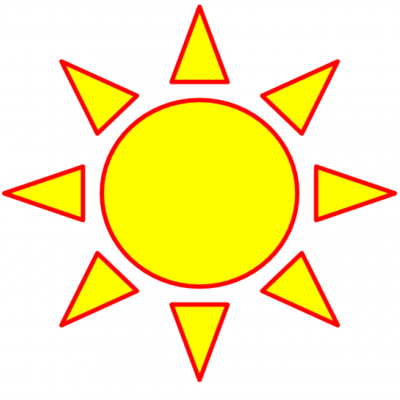 